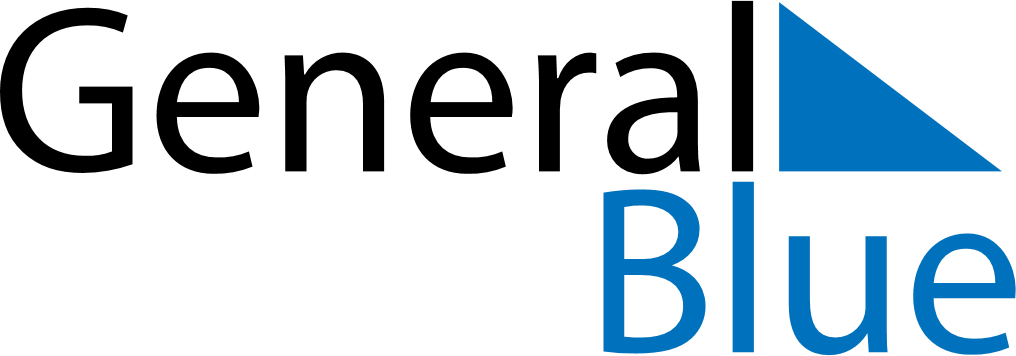 July 2024July 2024July 2024July 2024July 2024July 2024Anderstorp, Joenkoeping, SwedenAnderstorp, Joenkoeping, SwedenAnderstorp, Joenkoeping, SwedenAnderstorp, Joenkoeping, SwedenAnderstorp, Joenkoeping, SwedenAnderstorp, Joenkoeping, SwedenSunday Monday Tuesday Wednesday Thursday Friday Saturday 1 2 3 4 5 6 Sunrise: 4:13 AM Sunset: 10:04 PM Daylight: 17 hours and 50 minutes. Sunrise: 4:14 AM Sunset: 10:04 PM Daylight: 17 hours and 49 minutes. Sunrise: 4:15 AM Sunset: 10:03 PM Daylight: 17 hours and 47 minutes. Sunrise: 4:16 AM Sunset: 10:02 PM Daylight: 17 hours and 45 minutes. Sunrise: 4:18 AM Sunset: 10:02 PM Daylight: 17 hours and 44 minutes. Sunrise: 4:19 AM Sunset: 10:01 PM Daylight: 17 hours and 42 minutes. 7 8 9 10 11 12 13 Sunrise: 4:20 AM Sunset: 10:00 PM Daylight: 17 hours and 39 minutes. Sunrise: 4:21 AM Sunset: 9:59 PM Daylight: 17 hours and 37 minutes. Sunrise: 4:23 AM Sunset: 9:58 PM Daylight: 17 hours and 35 minutes. Sunrise: 4:24 AM Sunset: 9:57 PM Daylight: 17 hours and 32 minutes. Sunrise: 4:25 AM Sunset: 9:56 PM Daylight: 17 hours and 30 minutes. Sunrise: 4:27 AM Sunset: 9:55 PM Daylight: 17 hours and 27 minutes. Sunrise: 4:28 AM Sunset: 9:53 PM Daylight: 17 hours and 24 minutes. 14 15 16 17 18 19 20 Sunrise: 4:30 AM Sunset: 9:52 PM Daylight: 17 hours and 22 minutes. Sunrise: 4:31 AM Sunset: 9:51 PM Daylight: 17 hours and 19 minutes. Sunrise: 4:33 AM Sunset: 9:49 PM Daylight: 17 hours and 16 minutes. Sunrise: 4:35 AM Sunset: 9:48 PM Daylight: 17 hours and 12 minutes. Sunrise: 4:36 AM Sunset: 9:46 PM Daylight: 17 hours and 9 minutes. Sunrise: 4:38 AM Sunset: 9:45 PM Daylight: 17 hours and 6 minutes. Sunrise: 4:40 AM Sunset: 9:43 PM Daylight: 17 hours and 3 minutes. 21 22 23 24 25 26 27 Sunrise: 4:42 AM Sunset: 9:41 PM Daylight: 16 hours and 59 minutes. Sunrise: 4:43 AM Sunset: 9:39 PM Daylight: 16 hours and 56 minutes. Sunrise: 4:45 AM Sunset: 9:38 PM Daylight: 16 hours and 52 minutes. Sunrise: 4:47 AM Sunset: 9:36 PM Daylight: 16 hours and 48 minutes. Sunrise: 4:49 AM Sunset: 9:34 PM Daylight: 16 hours and 45 minutes. Sunrise: 4:51 AM Sunset: 9:32 PM Daylight: 16 hours and 41 minutes. Sunrise: 4:53 AM Sunset: 9:30 PM Daylight: 16 hours and 37 minutes. 28 29 30 31 Sunrise: 4:55 AM Sunset: 9:28 PM Daylight: 16 hours and 33 minutes. Sunrise: 4:57 AM Sunset: 9:26 PM Daylight: 16 hours and 29 minutes. Sunrise: 4:59 AM Sunset: 9:24 PM Daylight: 16 hours and 25 minutes. Sunrise: 5:01 AM Sunset: 9:22 PM Daylight: 16 hours and 21 minutes. 